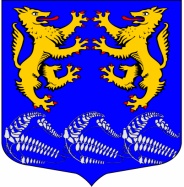 ГЛАВАМУНИЦИПАЛЬНОГО ОБРАЗОВАНИЯ«ЛЕСКОЛОВСКОЕ СЕЛЬСКОЕ ПОСЕЛЕНИЕ»ВСЕВОЛОЖСКОГО МУНИЦИПАЛЬНОГО РАЙОНАЛЕНИНГРАДСКОЙ ОБЛАСТИР А С П О Р Я Ж Е Н И Е09.12.2022 г.дер. Верхние Осельки                                                                            № 7-оснО назначении  очередного заседания совета депутатов МО «Лесколовское сельское поселение» Всеволожскогомуниципального района Ленинградскойобласти                  В соответствии с Уставом МО «Лесколовское сельское поселение»,  руководствуясь Регламентом совета депутатов:1.Назначить и провести очередное заседание совета депутатов МО «Лесколовское сельское поселение» с прилагаемым проектом повестки дня (Приложение №1).-Дата и время начала заседания: 21 декабря 2022 года в 16-00 час. -Место проведения: Ленинградская обл., Всеволожский р-н,  д. Верхние Осельки,  ул. Ленинградская, д.32, помещение администрации.2.Депутату Кривенко В.И. в соответствии с Регламентом обеспечить:- информирование депутатов совета депутатов МО «Лесколовское сельское поселение»;- обеспечить вручение и рассылку по электронной почте депутатам проекта повестки дня, а также проектов решений совета депутатов;-по итогам проведенного очередного заседания обеспечить подготовку по решению совета депутатов и доставку их должностным лицам и исполнителям.3. Контроль исполнения настоящего распоряжения оставляю за собой.Глава муниципального образования                                             А.Л. Михеев                                                                                                                                                       Приложение №1К  Распоряжению главы МО«Лесколовское сельское поселение»от  09.12.2022 №7-оснПРОЕКТ                                                             Повестка дняочередного заседания совета депутатов муниципальногообразования  «Лесколовское сельское поселение Всеволожскогомуниципального района Ленинградской области1.О бюджете муниципального образования «Лесколовское сельское поселение»  Всеволожского муниципального района    Ленинградской области на 2023 год и на плановый период 2024 и 2025 годовДокладчик: Лахно Н.В.2. О внесении изменений в  решение   совета депутатов от 22.12.2021 года №40 «О бюджете муниципального образования «Лесколовское сельское поселение»  Всеволожского муниципального района    Ленинградской области на 2022 и на плановый период 2023 и  2024 годов»Докладчик: Лахно Н.В.3. Об утверждении Порядка определения цены продажи земельных участков, находящихся в собственности муниципального образования «Лесколовское сельское поселение» Всеволожского муниципального района Ленинградской области, предоставляемых без проведения торговДокладчик: Снеткова Т.В.4. Об утверждении  плана работы совета депутатов на 2023 годДокладчик: Кривенко В.И.